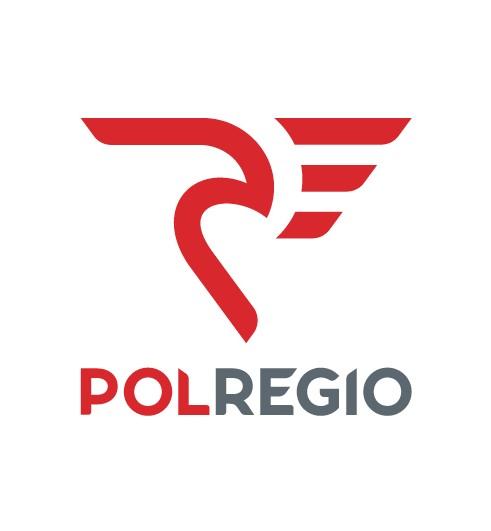 							 		Przewozy Regionalne sp. z o.o.								 	Oddział Dolnośląski z siedzibą we Wrocławiuul. S. Małachowskiego 9 50-084 WrocławWARUNKI PRZETARGUdla postępowania na sprzedaż: wraków elektrycznych zespołów trakcyjnych Dział Merytoryczny					Uzgodnił 		 Zatwierdził ………………….………… 					…………………………… 		…………………………………. pieczęć i podpis 					pieczęć i podpis 		pieczęć i podpisTryb postępowania: Przetarg Przedmiot zamówienia: Sprzedaż Podstawa prawna: Kodeks cywilnyPostępowanie - znak PRL – 250-04/2019Sporządził: Monika CzubaszewskaWrocław, lipiec 2019 rokKRS: 0000031521 NIP: 526 25 57 278, REGON 017319719Sąd Rejonowy dla m.st. Warszawy Kapitał Zakładowy: 1 540 606 500,00 złXII Wydział Gospodarczy Krajowego Rejestru Sądowego www.polregio.pl§ 1.ORGANIZATOR PRZETARGU”Przewozy Regionalne” sp. z o.o. z siedzibą w Warszawie, ul. Kolejowa 1; 01-217 Warszawa, zarejestrowana w Rejestrze Przedsiębiorców pod numerem 0000031521 Krajowego Rejestru Sądowego, przez Sąd Rejonowy dla Miasta Stołecznego Warszawy w Warszawie XII Wydział Gospodarczy Krajowego Rejestru Sądowego, kapitał zakładowy w wysokości 1 540 606 500,00 zł posiadająca numer NIP 526-25-57-278, Regon 017319719 - Oddział Dolnośląski z siedzibą we Wrocławiu, ul. S. Małachowskiego 9; 50-084 Wrocław, dalej zwany „Organizatorem”.§ 2.POSTANOWIENIA OGÓLNEPostępowanie prowadzone jest w trybie przetargu, na podstawie art.701 i następne ustawy z dnia 
23 kwietnia 1964 r. - Kodeks cywilny tj. z dnia 16 maja 2019 r. (Dz.U. z 2019 r. poz. 1145).W postępowaniu mogą brać udział wyłącznie Uczestnicy, których oferta spełnia wymagania Organizatora określone w niniejszych Warunkach przetargu, dalej zwanych „Warunkami”. Postępowanie, którego dotyczą niniejsze Warunki oznaczone jest znakiem PRL – 250-2/2019. Uczestnicy zobowiązani są do powoływania się na podane oznaczenie we wszystkich kontaktach z Organizatorem. Ogłoszenie o przetargu opublikowano na stronie internetowej Organizatora www.polregio.plWarunki dostępne są na stronie internetowej Organizatora www.polregio.pl. Na tej stronie znajdować się będą pytania zadawane przez Uczestników, wyjaśnienia oraz inne informacje dotyczące przedmiotowego postępowania. „Uczestnik przetargu” - osoba fizyczna, osoba prawna lub jednostka organizacyjna nie posiadająca osobowości prawnej, która złożyła ofertę lub zawarła umowę, dalej zwany „Uczestnikiem”.„Strony” – Uczestnik/kupujący i Organizator/sprzedający lub ich pełnomocnicy. „Cena” - oferowana cena zakupu w rozumieniu art. 3 ust. 1 pkt 1 ustawy z dnia 9 maja 2014 r. o informowaniu o cenach towarów i usług, tj. z dnia 17.01.2019 r. (Dz.U. z 2019 r. poz. 178).„Dni robocze” - należy przez to rozumieć dni kalendarzowe, bez sobót, niedziel i świąt.8 wraków elektrycznych zespołów trakcyjnych - dalej zwane „przedmiotem postępowania”.11. Do czynności podejmowanych przez Organizatora i Uczestnika stosować się będzie przepisy ustawy z dnia 
23 kwietnia 1964 r. - Kodeks cywilny tj. z dnia 16 maja 2019 r. (Dz.U. z 2019 r. poz. 1145).Uczestnik zobowiązany jest przygotować ofertę, zgodnie z wymogami niniejszych Warunków, po zapoznaniu się z ich treścią.Organizator wymaga wniesienia wadium.Organizator nie dopuszcza składania ofert częściowych.Wszelkie koszty związane z przygotowaniem i złożeniem oferty ponosi Uczestnik.Nie dopuszcza się składania ofert w formie elektronicznej.Organizator może unieważnić postępowanie bez podania przyczyny, na każdym jego etapie.Rozliczenia między Organizatorem a Uczestnikiem dokonywane będą w „złotych polskich”.Postępowanie prowadzone jest w języku polskim.§ 3.OPIS PRZEDMIOTU POSTĘPOWANIAPrzedmiotem niniejszego postępowania jest sprzedaż 8 wraków elektrycznych zespołów trakcyjnych o łącznej wadze 1.011,69 ton wymienionych w załączniku nr 1, o cenie wywoławczej wynoszącej 
680,00 złotych/tonę, przeznaczonych do złomowania, innych niż statki i pozostałe konstrukcje pływające, 
sklasyfikowanych pod numerem PKWIU 38.11.49.0, zawierających złom metali kolorowych oraz zanieczyszczenia takie jak: drewno, szkło, laminaty, wykładziny PCV oraz inne elementy niemetalowe wyposażenia.Przedmiot postępowania: 8 wraków elektrycznych zespołów trakcyjnych o wadze 1.011,69 ton Miejsce postoju – tory odstawcze PKP Wrocław Główny cena wywoławcza za 1 tonę – 680,00 ZŁ Cena wywoławcza wynosi 687.949,20 ZŁOferowane do sprzedaży wraki nie są złomem czysto metalowym ani odpadem jednoznacznie przeznaczonym do odzysku. Wraki ezt [szczególnie podwozie] zawierają niewielkie ilości substancji niebezpiecznych takie jak: oleje i smary.Organizator umożliwi przeprowadzenie oględzin przedmiotu postępowania w miejscu jego lokalizacji, po wcześniejszym, telefonicznym uzgodnieniu terminu oględzin z przedstawicielem Organizatora:Tomasz Wierzbicki – Naczelnik Sekcji Utrzymania Taboru tel. 667 686 718;lubBogdan Dzieciniak – Zastępca Naczelnika Sekcji Utrzymania Taboru tel. 667 686 712;Dokonanie oględzin przez Uczestnika nie jest warunkiem udziału w niniejszym postępowaniu i nie ogranicza złożenia oferty. Wraki ezt muszą zostać pocięte w miejscu ich postoju, zlokalizowanym na stacji PKP Wrocław Główny lub bocznic kolejowych tej stacji. Koszty oraz ryzyko związane z cięciem, załadunkiem i transportem pokrywa Kupujący. Sprzedający nie dopuszcza możliwości transportu wraków ezt do miejsca cięcia wskazanego przez Kupującego, poza tory stacji PKP Wrocław Główny lub bocznic kolejowych tej stacji.Odbiór przedmiotu postępowania odbędzie się z miejsca jego składowania za protokołem „wydania/odbioru” nie później niż 7 dni kalendarzowych od dnia zapłaty, o którym mowa w § 3 ust. 2 Umowy.Uczestnik zobowiązany będzie do zniszczenia (pocięcia) elementów elektrycznych zespołów trakcyjnych takich jak: ramy wózków, ostoje, zestawy kołowe w obecności Komisarza Odbiorczego oraz przedstawiciela Organizatora. Termin cięcia należy uzgodnić z przedstawicielem Organizatora. O terminie i miejscu cięcia Uczestnik powiadomi Organizatora nie później niż na 5 dni kalendarzowych przed wykonywaniem tych czynności. Przy cięciu n/w elementów należy stosować się do poniższych zasad:zestawy kołowe: oś zestawów przeciąć w połowie jej długości, natomiast zestaw kołowy nadciąć na ½ długości jego promienia w dowolnym miejscu obwodu;ramy wózka przeciąć wzdłuż osi wzdłużnej i poprzecznej przez gniazdo czopa skrętu;ostoje należy przeciąć wzdłuż osi wzdłużnej i poprzecznej na części.Z czynności, o których mowa w ust. 7 zostanie spisany „protokół fizycznej kasacji” oraz sporządzona dokumentacja zdjęciowa.Uczestnik zobowiązuje się do przestrzegania na terenie kolejowym przepisów z zakresu bhp, jak również przepisów przeciwpożarowych i ochrony środowiska.W dniu przekazania wraków ezt, Uczestnik potwierdzi fakt przejęcia odpadów w „Karcie odpadów” - kod 16 01 06.Szczegółowe zasady realizacji przedmiotu postępowania, warunki płatności oraz inne postanowienia zawiera wzór umowy, stanowiący załącznik nr 4 do Warunków.§ 4.TERMIN REALIZACJIUczestnik zobowiązuje się wykonać umowę w terminie 60 dni kalendarzowych od dnia zawarcia umowy. Przez wykonanie umowy należy rozumieć zabranie przedmiotu postępowania z terenu Organizatora, pocięcie elementów wraków ezt, uprzątnięcie terenu, na którym dokonywano cięcia oraz podpisanie i wydanie Organizatorowi wszystkich wymaganych przez umowę i przepisy prawa dokumentów.§ 5.INFORMACJE NA TEMAT WADIUMWarunkiem przystąpienia do postępowania - przetargu jest wniesienie wadium, które należy wnieść przed upływem terminu składania ofert.Wadium wynosi:  10.000,00 ZŁ (słownie: piętnaście tysięcy złotych 00/100)Wadium wnosi się tylko w pieniądzu, przelewem na rachunek bankowy Organizatora – 
numer 57 1090 1375 0000 0001 3348 0632 z dopiskiem: „Wadium na kupno wraków ezt – PRL-250-4/2019”.Organizator uzna wymóg wniesienia wadium za spełniony, jeżeli kwota, o której mowa w ust. 2, najpóźniej
w terminie składania i godzinie otwarcia ofert zostanie zaksięgowana na rachunku bankowym Organizatora. Nie dopuszcza się składania wadium w innej formie, niż wymieniona w ust. 3.Uczestnik, który nie zabezpieczy oferty poprzez wniesienie wadium zostanie przez Organizatora wykluczony z postępowania.Wadium złożone przez Uczestnika, którego oferta zostanie wybrana zostanie zwrócone po rozliczeniu umowy.Wadium złożone przez Uczestników, których oferty nie zostaną wybrane zostanie niezwłocznie zwrócone po zawarciu umowy. Organizator zatrzymuje wadium wraz z odsetkami jeżeli Uczestnik nie złoży wyjaśnień lub dokumentów, o których mowa w § 9 ust.4 i § 6 ust.5 Warunków w określonym przez Organizatora terminie.Organizator zatrzymuje wadium wraz z odsetkami, jeżeli Uczestnik, którego oferta została wybrana:odmówił lub uchyla się od podpisania umowy w terminie wskazanym w § 8 ust. 1 Warunków;nie dokonał zapłaty należności za zakupiony przedmiot postępowania w wymaganym terminie.§ 6.SPOSÓB PRZYGOTOWANIA OFERTY ORAZ WYMAGANE DOKUMENTYUczestnik może złożyć tylko jedną ofertę na całość przedmiotu postępowania.Ofertę stanowi wypełniony załącznik nr 2 formularz ofertowy wraz z dokumentami wskazanymi w ust. 5. Oferta musi spełniać następujące warunki:musi być sporządzona z zachowaniem należytej staranności, pismem maszynowym lub inną trwałą, czytelną techniką, dokładnie i precyzyjnie sformułowana, pozbawiona cech mogących wywołać wieloznaczność;ofertę należy złożyć pod rygorem nieważności, w formie pisemnej, w języku polskim;musi być podpisana przez Uczestnika lub jego pełnomocnika;wszelkie zmiany w treści oferty (przekreślenia, poprawki, dopiski) muszą być podpisane lub parafowane własnoręcznie przez osobę/y podpisującą/e ofertę - w przeciwnym wypadku nie będą brane pod uwagę.Zaleca się, aby wszystkie strony oferty były ze sobą połączone.Wraz z ofertą Uczestnik zobowiązany jest złożyć:aktualny odpis z Krajowego Rejestru Sądowego lub wydruk z Centralnej Ewidencji i Informacji o Działalności Gospodarczej CEIDG - wystawione nie wcześniej niż 6 miesięcy przed upływem terminu składania ofert; aktualne zezwolenie na prowadzenie działalności w zakresie zbierania, transportu lub odzysku złomu i odpadów odpowiednich dla przedmiotu postępowania - zgodnie z ustawą z dnia 14.12.2012 r. o odpadach tj. z dnia 15.03.2019 (Dz.U. z 2019 r. poz. 701 ze zm.)oświadczenie Uczestnika o posiadaniu uprawnień do występowania w obrocie prawnym i sytuacji finansowej, zapewniającej prawidłową realizację przedmiotu postępowania - załącznik nr 3;pełnomocnictwo do podpisania oferty i zawarcia umowy, o ile prawo takie nie wynika z dokumentów złożonych wraz z ofertą;pełnomocnictwo do reprezentowania Uczestników w postępowaniu i zawarcia umowy w przypadku, gdy Uczestnicy wspólnie ubiegają się o udzielenie zamówienia;aktualną umowę spółki cywilnej, jeżeli działalność gospodarcza przedsiębiorców prowadzona jest w tej formie ( w celu weryfikacji uprawnień do podpisania oferty, nazwy Spółki itp.).Dokumenty muszą być złożone w formie oryginału bądź kopii poświadczonej za zgodność z oryginałem przez Uczestnika lub pełnomocnika. Zgodność z oryginałem dokumentów musi być potwierdzona podpisem, zgodnie z zasadą reprezentacji lub udzielonym pełnomocnictwem.W przypadku nie złożenia wymaganych oświadczeń lub dokumentów Organizator wezwie Uczestnika, aby w wyznaczonym przez Organizatora terminie uzupełnił ofertę.Organizator uzna, że podpisem jest złożony znak, z którego można odczytać imię i nazwisko podpisującego, 
a jeżeli znak ten jest nieczytelny lub nie zawiera pełnego imienia i nazwiska - musi być uzupełniony pieczątką.Organizator może żądać przedstawienia oryginału lub notarialnie poświadczonej kopii dokumentu wyłącznie wtedy, gdy złożona przez Uczestnika kopia dokumentu jest nieczytelna lub budzi wątpliwości, co do jej prawdziwości. § 7.MIEJSCE ORAZ TERMIN SKŁADANIA I OTWARCIA OFERTOfertę można złożyć osobiście w siedzibie Organizatora w Wrocławiu, ul. S, Małachowskiego 9 (2 piętro) - sekretariat – pokój 204, w godzinach od 7:00 do 15:00, za pośrednictwem poczty (decyduje data i godzina wpływu do Organizatora, a nie data stempla pocztowego) lub kuriera (decyduje data i godzina doręczenia Organizatorowi) w terminie do dnia 20.08.2019 r. do godziny 10:30. Organizator nie ponosi odpowiedzialności za oferty dostarczone do pokoju innego niż wskazany powyżej.W interesie Uczestnika jest, aby koperta z ofertą zabezpieczona była w sposób gwarantujący jej poufność oraz nienaruszalność do terminu otwarcia ofert.Ofertę wraz z dokumentami należy umieścić w kopercie opatrzonej napisem:Otwarcie ofert nastąpi w siedzibie Organizatora w Wrocławiu, ul. Małachowskiego 9 w dniu 20.08.2019 r. o godzinie 11.00.Otwarcie ofert jest jawne i następuje bezpośrednio po upływie terminu do ich składania.Podczas otwarcia ofert podaje się nazwy (firmy), adresy Uczestników oraz informacje dotyczące ceny.Informacje, o których mowa w ust. 6 Organizator przekaże Uczestnikom nieobecnym przy otwarciu ofert, na ich pisemny wniosek.Uczestnik może przed upływem terminu do składania ofert, zmienić lub wycofać ofertę. W przypadku wycofania oferty Uczestnik składa pisemne oświadczenie o wycofaniu oferty. W celu wprowadzenia zmian w ofercie, Uczestnik winien złożyć powiadomienie o wprowadzeniu zmian, umieszczając je w kopercie, opatrzonej napisem jak w ust. 3 oraz dodatkowo opatrzone dopiskiem „ZMIANA”. Koperty opatrzone dopiskiem „ZMIANA” zostaną otwarte i odczytane w pierwszej kolejności, według 
 kolejności złożonych ofert. Oferty złożone po terminie zwracane będą bez rozpatrywania.§ 8.INFORMACJE DOTYCZĄCE ZAWARCIA UMOWYUczestnik zobowiązany jest do podpisania umowy z Organizatorem w terminie 5 dni roboczych od daty jej otrzymania.Jeżeli Uczestnik, którego oferta została wybrana uchyla się od zawarcia umowy lub umowa nie została podpisana w terminie wskazanym w ust. 1 z przyczyn leżących po stronie Uczestnika, Organizator wybierze ofertę najkorzystniejszą spośród pozostałych ofert bez przeprowadzania ich ponownej oceny chyba, że postępowanie zostanie unieważnione.Zakres świadczenia Uczestnika wynikający z umowy jest tożsamy z jego zobowiązaniem zawartym 
w złożonej ofercie.§ 9.POZOSTAŁE INFORMACJE.Jako najkorzystniejszą Organizator uzna ofertę nie podlegającą odrzuceniu zawierającą najwyższą cenę.W przypadku zaoferowania takiej samej ceny, Organizator wezwie Uczestników, którzy złożyli takie same oferty, do złożenia w określonym terminie ofert dodatkowych.W toku badania i oceny ofert Organizator może żądać od Uczestników wyjaśnień dotyczących treści złożonych ofert.Oferta zostanie odrzucona, jeżeli:na wezwanie Organizatora w terminie przez niego wyznaczonym Uczestnik nie złoży wyjaśnień, o których mowa w ust. 3;Uczestnik złożył niekompletną ofertę, bez wymaganych dokumentów, o których mowa w § 6 ust. 5 niniejszych Warunków i pomimo wezwania jej nie uzupełnił.O odrzuceniu oferty Organizator niezwłocznie zawiadomi Uczestnika.O wyborze najkorzystniejszej oferty lub unieważnieniu postępowania Organizator zawiadomi Uczestników, którzy złożyli oferty.W toku postępowania wszelką korespondencję Strony przekazują sobie pisemnie lub drogą elektroniczną, z zastrzeżeniem, że korespondencja przekazana drogą elektroniczną - musi zostać potwierdzona taką samą drogą na żądanie drugiej Strony.Uczestnik jest związany ofertą przez 35 dni.Osobami uprawnionymi do kontaktów z Uczestnikami są:Monika Czubaszewska tel. 782 452 349 e-mail monika.czubaszewska@p-r.com.pl, od poniedziałku do piątku, w godzinach od 6:45 do 14:45. Wykaz załączników do OgłoszeniaZałącznik Nr 1 do Ogłoszenia – wykaz wrakówZałącznik Nr 2 do Ogłoszenia – wzór formularza ofertowegoZałącznik Nr 3 do Ogłoszenia – wzór oświadczenia Załącznik Nr 4 do Ogłoszenia – wzór umowy Załącznik Nr 1 do Ogłoszenia – wykaz wrakówWYKAZ WRAKÓW
Masa całkowita ezt: 1.011,69 tonCena wywoławcza za tonę: 680,00 ZŁ Cena wywoławcza razem wynosi: 687.949,20 ZŁZałącznik Nr 2 do Ogłoszenia – wzór formularza ofertowego……………………………………….………………			 czytelna pieczęć Uczestnika OFERTA”Przewozy Regionalne” spółka z o.o. Oddział Dolnośląski z siedzibą we Wrocławiuimię i nazwisko uczestnika/ nazwa firmy………………………………………………………………………………………………….………..adres, siedziba, ul.: ..................................................................................................................................................kod pocztowy, miejscowość: ………………………………………………………………………….……………………………………………..Osoba upoważniona do kontaktów: ………………………............……………………………………………………………………………...Telefon kontaktowy: …………………………………………………………………………………..…... Faks: …………………………………………………………………….……….. E-mail: ……………………………………………………………….……………..…NIP: ……………………………………………… REGON: ………………………….……………… Przystępując do udziału w postępowaniu PRL – 250-4/2019 na kupno8 wraków eztskładam/składamy* niniejszą ofertę na kupno przedmiotu postępowania, określonego w Warunkach przetargu.Oferuję/oferujemy* kupno wraków ezt za cenę:za 1 tonę .................................... ZŁ Wartość 1.011,69 ton …………………………………………..…. ZŁ (słownie ………………..............................................................................................................ZŁ) Jednocześnie oświadczam/oświadczamy, że:zapoznałem/liśmy się z treścią Warunków przetargu, z jego załącznikami i uznaję/emy się za związanego/ych określonymi w niej zasadami realizacji przedmiotu postępowania;zobowiązuję/emy się, w przypadku wyboru mojej /naszej oferty, do zawarcia umowy zgodnej 
z niniejszą ofertą, na warunkach określonych we wzorze umowy, stanowiącym załącznik nr 3 do Warunków przetargu;zobowiązuję/emy się do:podpisania umowy w terminie 5 dni roboczych od dnia jej otrzymania,zapłaty całej należności za zakupione wraki, w terminie 5 dni roboczych od dnia wystawienia faktury zaliczkowej;zabrania wraków z terenu Organizatora oraz ich pocięcia, w terminie 60 dni kalendarzowych od dnia podpisania umowy;pocięcia zestawów kołowych, ram wózka ostojnic w obecności przedstawiciela Komisarza Odbiorczego. uważam/uważamy się za związanych niniejszą ofertą przez okres 35 dni od upływu terminu składania ofert.wadium zostało wniesione w dniu ………...……..…………………..………. w kwocie 10.000,00 ZŁ. Zwrotu wadium należy dokonać na rachunek: …………………………………………………………….............… (numer rachunku) Niniejszą ofertę, wraz z załącznikami, składam/składamy na ...................kolejno ponumerowanych stronach. …………………..........................…………………………………………... (podpis uczestnika lub osoby uprawnionej do reprezentowania uczestnika) ……………………………………………………... miejscowość, data sporządzenia Załącznik Nr 3 do Ogłoszenia – wzór oświadczenia……………………………………….…czytelna pieczęć uczestnika OŚWIADCZENIEPrzystępując do udziału w postępowaniu, prowadzonego art.701 i następne ustawy z dnia 
23 kwietnia 1964 r. - Kodeks cywilny tj. z dnia 16 maja 2019 r. (Dz.U. z 2019 r. poz. 1145) na kupno 
wraków elektrycznych zespołów trakcyjnych, postępowanie nr PRL – 250-4/2019, niniejszym OŚWIADCZAM*/OŚWIADCZAMY, że spełniam/spełniamy warunki udziału w postępowaniu, dotyczące:posiadania uprawnień do występowania w obrocie prawnym, zgodnie z wymaganiami przepisów prawa;sytuacji ekonomicznej i finansowej zapewniającej prawidłową realizację przedmiotu postępowania. ………..……………………………………………………… pieczęć i podpis uczestnika ……………………………………………………... miejscowość, data sporządzenia* niepotrzebne skreślić Załącznik Nr 4 do Ogłoszenia – wzór oświadczenia UMOWA Nr CRU - P/Wr/……./2019zawarta w dniu ………………. 2019 roku we Wrocławiupomiędzy: ”Przewozy Regionalne” sp. z o.o. z siedzibą w Warszawie, ul. Kolejowa 1, 01-217 Warszawa, zarejestrowana w Rejestrze Przedsiębiorców pod numerem 0000031521 Krajowego Rejestru Sądowego, przez Sąd Rejonowy dla Miasta Stołecznego Warszawy w Warszawie XII Wydział Gospodarczy Krajowego Rejestru Sądowego, kapitał zakładowy w wysokości 1 540 606 500,00 zł posiadająca numer NIP 526-25-57-278, Regon 017319719 - Oddział Dolnośląski z siedzibą we Wrocławiu, ul. St. Małachowskiego 9, 50-084 Wrocław, reprezentowany przez:……………………………………………………………………………………………………………………………………zwany w dalszej części umowy SPRZEDAJĄCYMa…………………………………………………………………………………………………………………………………………………………………………………………………………………………………………………………………………………………………………………………………………………………………………………………………………………………………………………………………………………………………………………………………………………………………………………………………………………………………………………………………………………………………  zwanym w dalszej części umowy KUPUJĄCYMW wyniku przeprowadzonego postępowania na podstawie art. 701 i następne ustawy z dnia 
23 kwietnia 1964 r. - Kodeks cywilny tj. z dnia 16 maja 2019 r. (Dz.U. z 2019 r. poz. 1145).§1.Postanowienia ogólnePrzedmiotem niniejszej umowy jest sprzedaż 8 wraków elektrycznych zespołów trakcyjnych (dalej zwane wrakami ezt) o łącznej wadze 1.011,69 tony wymienionych w załączniku nr 1, przeznaczonych do złomowania, innych niż statki i pozostałe konstrukcje pływające, sklasyfikowanych pod numerem PKWIU 38.11.49.0 o kodzie odpadu 16 01 06, zawierających złom metali kolorowych oraz zanieczyszczenia takie jak: drewno, szkło, laminaty, wykładziny PCV oraz inne elementy niemetalowe wyposażenia ezt.Oferowane do sprzedaży wraki ezt nie są złomem czysto metalowym ani odpadem jednoznacznie przeznaczonym do odzysku. Wraki ezt zawierają niewielkie ilości substancji niebezpiecznych takie jak: oleje i smary.Waga wraków ezt została zaakceptowana przez Kupującego.4. Kupującemu znane są warunki realizacji przedmiotu umowy, które przyjął do wykonania i zaakceptował warunki niniejszej umowy oraz zapisy Warunków przetargu, na podstawie których dokonano wyboru Kupującego.Kupujący oświadcza, że z dniem podpisania niniejszej umowy nie będzie wnosił jakichkolwiek roszczeń dotyczących przedmiotu umowy. Kupujący posiada stosowne zezwolenie na prowadzenie działalności w zakresie zbierania, transportu lub odzysku złomu i odpadów odpowiednich dla przedmiotu postępowania - zgodnie z ustawą z dnia 14.12.2012 r. o odpadach tj. z dnia 15.03.2019 (Dz.U. z 2019 r. poz. 701 ze zm.).7. W przypadku braku pozwolenia Kupującego na transport odpadów zobowiązany on jest wskazać transportującego posiadającego ważne decyzje na prowadzenie działalności w zakresie transportu odpadów odpowiednich dla przedmiotu postępowania zgodnie z ustawą z dnia 14.12.2012 r. o odpadach tj. z dnia 15.03.2019 (Dz.U. z 2019 r. poz. 701 ze zm.).. Kupujący zobowiązany jest do przedłożenia stosownego oświadczenia w tym zakresie (w oryginale).8. Kupujący w przypadku, gdy podczas wykonywania prac zajdzie potrzeba korzystania z mediów Sprzedającego, tj. energii elektrycznej lub wody podpisze odrębną umowę ze Sprzedającym i zapłaci wynikające z tej umowy wynagrodzenie.9. Kupujący w dniu zawarcia transakcji jest czynnym podatnikiem podatku od towarów i usług. O zmianie statusu podatnika w trakcie realizacji umowy Kupujący zobowiązany jest do natychmiastowego powiadomienia Sprzedającego.10. Wyjaśnienia użytych pojęć:Przedmiot umowy - 8 wraków ezt o łącznej wadze 1.011,69 tonDni robocze - dni kalendarzowe, bez sobót, niedziel i świąt;Miejsce odbioru - miejsca składowania przedmiotu umowy wskazane w § 4 ust. 1 umowy.§ 2.Termin wykonania umowyKupujący zobowiązuje się wykonać umowę w terminie 60 dni kalendarzowych od jej zawarcia. Przez wykonanie umowy rozumie się zabranie wraków ezt z terenu Sprzedającego, pocięcie elementów ezt, podpisanie i wydanie Sprzedającemu wszystkich wymaganych przez niniejszą umowę i przepisy prawa dokumentów.§ 3.Cena i warunki płatnościCena została ustalona w drodze postępowania przetargowego i zgodnie ze złożoną ofertą wynosi:…………………………………………………………… (słownie: …………………………………………………………………………………).Ogólna cena niniejszej umowy wynosi …………………ZŁ (słownie: ………………………………………………………….). Kupujący zobowiązuje się dokonać przedpłaty za kupowane wraki w wysokości, o której mowa w ust. 1 na rachunek bankowy nr 09 1090 1375 0000 0001 3347 8683 w terminie 7 dni od daty zawarcia niniejszej umowy. Na otrzymaną zaliczkę Sprzedający wystawi fakturę VAT. Obowiązek rozliczenia podatku VAT spoczywa na Kupującym. Za datę płatności przyjmuje się dzień uznania rachunku bankowego Sprzedającego.Sprzedający zobowiązany jest do zamieszczenia na fakturze:imienia i nazwiska osoby wskazanej w § 4 ust. 16 niniejszej umowy, reprezentującej Kupującego w kontaktach ze Sprzedającym, przy czym zmiana osób do reprezentacji Stron nie stanowi istotnej zmiany umowy i wymaga jedynie powiadomienia o tym fakcie drugą Stronę na jej adres korespondencyjny;numeru niniejszej umowy.§ 4. Realizacja umowyWraki ezt muszą zostać pocięte w obrębie
- stacji PKP Wrocław Główny lub bocznic kolejowych tej stacji.	Koszty oraz ryzyko związane z cięciem, załadunkiem i transportem pokrywa Kupujący. Sprzedający nie dopuszcza możliwości transportu wraków ezt do miejsca cięcia wskazanego przez Kupującego, poza tory stacji PKP Wrocław Główny lub bocznic kolejowych tej stacji.Sprzedający zobowiązuje się zapewnić przemieszczenie sprzedanych wraków, w obrębie stacji postoju, na wskazany przez Kupującego tor dla dokonania przez Kupującego czynności cięcia. Wynajęcie toru do cięcia ezt, cięcie, załadunek i transport wraków Kupujący przeprowadza na własny koszt i we własnym zakresie oraz na własne ryzyko. Przed podjęciem czynności przemieszczenia wraków Kupujący zobowiązuje się przedłożyć Sprzedającemu oświadczenie w zakresie dopełnienia formalności wynajęcia torów/ bocznicy.Sprzedający dopuszcza możliwość odpłatnego udostępnienia Kupującemu własnej infrastruktury, celem dokonania przez Kupującego czynności cięcia. W takim przypadku Sprzedający: doliczy do ceny zaoferowanej przez Kupującego za 1 tonę – 7,11 zł.  obciąży Kupującego kosztami z tytułu uzyskania przepustek dla pracowników Kupującego, wykonujących czynności kasacji wraków. Koszt jednej przepustki – 10,00 zł/szt. netto. Sprzedający wystawi Kupującemu fakturę z tego tytułu z terminem płatności 7 dni. Kupujący zobowiązany jest do wskazania osób, wykonujących czynności kasacji wraków w terminie do 2 dni od daty podpisania umowy. Lista pracowników przedstawiona przez Kupującego będzie podstawą do uzyskania przepustek oraz wystawienia faktury. obciąży Kupującego kosztami z tytułu szkolenia z zakresu poruszania się po torach dla pracowników Kupującego, wykonujących czynności kasacji wraków. Koszt szkolenia – 211,00 zł netto. Sprzedający wystawi Kupującemu fakturę z tego tytułu z terminem płatności 7 dni od daty wystawienia faktury. Kupujący zobowiązany jest do wskazania osób, wykonujących czynności kasacji wraków a tym samym podlegających szkoleniu, w terminie do 2 dni od daty podpisania umowy. Warunkiem wydania przedmiotu umowy jest zapłata oraz zaksięgowanie na rachunku bankowym Sprzedającego należności za zakupiony przedmiot umowy. Z czynności wydania przedmiotu umowy Sprzedający sporządzi „Protokół wydania/ odbioru”, którego wzór stanowi załącznik nr 2 do umowy, który musi zostać podpisany przez obie strony umowy. Wydanie nastąpi nie później niż 7 dni kalendarzowych od dnia zaksięgowania zapłaty na rachunku bankowym Sprzedającego. Termin odebrania wraków ezt Kupujący uzgodni z:- p. ………………………………..– Sekcja Utrzymania Taboru tel. …………………………………………….Kupujący zobowiązany będzie do zniszczenia (pocięcia) elementów wraków elektrycznych zespołów trakcyjnych takich jak: ramy wózków, ostoje i zestawy kołowe w obecności Komisarza Odbiorczego oraz przedstawiciela Sprzedającego. Termin cięcia należy uzgodnić z przedstawicielem Sprzedającego. O terminie i miejscu cięcia Kupujący powiadomi Sprzedającego nie później, niż na 5 dni kalendarzowych przed wykonywaniem tych czynności. Przy cięciu n/w elementów należy stosować się do poniższych zasad:zestawy kołowe: oś zestawów przeciąć w połowie jej długości, natomiast zestaw kołowy nadciąć na ½ długości jego promienia w dowolnym miejscu obwodu;ramy wózków przeciąć wzdłuż osi wzdłużnej i poprzecznej przez gniazdo czopa skrętu;ostoje należy przeciąć wzdłuż osi wzdłużnej i poprzecznej na części.Z czynności, o których mowa w ust. 7 zostanie spisany „protokół fizycznej kasacji” stanowiący załącznik nr 3 do umowy i sporządzona dokumentacja zdjęciowa. Sprzedający – wytwórca odpadu, w dniu przekazania wraków sporządza „kartę przekazania odpadów” zgodnie z Rozporządzeniem Ministra Środowiska z dnia 12 grudnia 2014 r. w sprawie wzorów dokumentów stosowanych na potrzeby ewidencji odpadów (Dz. U. z 2014 r. poz. 1973 ze zm.), którą przekazuje Kupującemu.Kupujący – odbiorca odpadu, zobowiązany jest do kompletnego uzupełnienia „karty przekazania odpadów”, o której mowa w ust. 7 włącznie z podaniem miejsca przeznaczenia odpadu.W przypadku, gdy Kupujący zleca wykonanie usługi transportu odpadów innemu uprawnionemu podmiotowi do miejsca jego przeznaczenia, Kupujący zobowiązuje się do uzyskania odpowiedniego poświadczenia na „karcie przekazania odpadów” wykonania przez transportującego tej usługi.Kupujący zobowiązuje się do przestrzegania na terenie kolejowym przepisów z zakresu bhp, jak również przepisów przeciwpożarowych i ochrony środowiska.Kupujący zobowiązany jest do pokrycia kosztów usunięcia pozostałości i odpadów oraz zanieczyszczeń i uporządkowania terenu. Uporządkowanie terenu powinno nastąpić najpóźniej w terminie wskazanym w § 2 umowy. Z chwilą wydania przedmiotu umowy ryzyko jego utraty obciąża Kupującego.Osobą odpowiedzialną z ramienia Sprzedającego za realizację umowy jest Naczelnik Sekcji Utrzymania Taboru.Strony ustalają, że we wszystkich sprawach związanych z realizacją przedmiotu umowy  kontaktować się będą bezpośrednio i wyłącznie z n/w osobami: z ramienia Sprzedającego - p. Monika Czubaszewska, tel. 782 452 349, 	e-mail: monika.czubaszewska@p-r.com.plz ramienia Sprzedającego - ……………………………, tel. ……………………………………., 	e-mail: …………………………….z ramienia Kupującego - ………………………………………………………………………………………………………………………………………… 		…………………………………………………………………………………………………………………………………………§ 5.Kary umowne i odszkodowaniaStrony postanawiają, że obowiązującą formą odszkodowania za niewykonanie i /lub nienależyte wykonanie przedmiotu umowy, są niżej wymienione kary umowne.Kupujący zapłaci Sprzedającemu w przypadku:nie uregulowania należności za zakupiony przedmiot umowy w terminie, o którym mowa w § 3 ust. 2 umowy – maksymalne odsetki, zgodnie z art. 481 § 21 Kodeksu cywilnego, za opóźnienie w zapłacie;nie odebrania przedmiotu umowy w terminie ustalonym zgodnie z § 4 ust. 5 i 6 umowy - karę umowną w wysokości 200,00 zł, za każdy rozpoczęty dzień opóźnienia w odbiorze;nie wykonania przedmiotu umowy, w terminie wskazanym w § 2 oraz 4 ust. 13 umowy - karę umowną w wysokości 250,00 ZŁ za każdy rozpoczęty dzień opóźnienia;odstąpienia od umowy z przyczyn leżących po stronie Kupującego - karę umowną w wysokości 10% ceny zakupionego przedmiotu umowy;nieprzedłożenia oświadczenia, o którym mowa w § 1 ust. 7 umowy - karę umowną w wysokości 2.000,00 zł;niedopełnienia czynności cięcia podzespołów zgodnie z § 4 ust. 7 umowy – karę umowną w wysokości 1.000,00 ZŁ za każdy niepocięty podzespół.Sprzedający zastrzega sobie prawo odstąpienia od niniejszej umowy w przypadkach, o których mowa w ust. 2 niniejszego paragrafu, jeżeli opóźnienie w zapłacie lub odbiorze przedmiotu umowy przekroczy 10 dni roboczych. Sprzedający zastrzega prawo dochodzenia odszkodowania uzupełniającego, w przypadku gdy zastrzeżone kary umowne nie pokryją poniesionej przez Sprzedającego szkody.Zapłata kary umownej nie zwalnia Kupującego z obowiązku dalszego realizowania przedmiotu umowy.§ 6.Ochrona danych osobowychSprzedający oświadcza, że jest administratorem danych osobowych osób zatrudnionych
u Sprzedającego (dalej: pracownicy Sprzedającego). Sprzedający niniejszą Umową udostępnia Kupującemu wyłącznie w związku i w celu wykonywania praw i obowiązków Stron wynikających lub pozostających w związku z realizacją Umowy dane osobowe: imię nazwisko, telefon służbowy i adres mail, pracowników Sprzedającego wyznaczonych przez Sprzedającego do realizacji przedmiotu Umowy, współpracy z Kupującym w ramach Umowy lub kontaktu w związku z realizacją Umowy. Udostępnienie ma charakter jednorazowy.Kupujący oświadcza, że jest administratorem danych osobowych osób zatrudnionych u Kupującego (pracowników/podwykonawców Kupującego) (dalej: pracownicy Kupującego). Kupujący niniejszą Umową udostępnia Sprzedającemu wyłącznie w związku I w celu wykonywania praw i obowiązków Stron wynikających lub pozostających w związku z realizacją Umowy dane osobowe: imię nazwisko, telefon służbowy i adres mail, pracowników Kupującego wyznaczonych przez Kupującego do realizacji przedmiotu Umowy, współpracy ze Sprzedającym w ramach Umowy lub kontaktu w związku z realizacją Umowy. Udostępnienie ma charakter jednorazowy.Podmiot udostępniający dane drugiej Stronie oświadcza, że posiada podstawę prawną do udostępnienia danych dla realizacji zawartej Umowy.W celu uniknięcia wątpliwości, z chwilą udostępnienia danych strona przyjmująca staje się ich administratorem w rozumieniu art. 4 pkt 7 RODO i tym samym w odniesieniu do udostępnionych danych spoczywają na nim wszystkie obowiązki administratora danych osobowych.Strony zobowiązują się:udzielać sobie wzajemnie wszelkich informacji niezbędnych dla wykazania wywiązywania się ze wszystkich obowiązków określonych w Umowie oraz przepisach prawa, spoczywających na Stronach jako administratorach danych osobowych,w przypadku sporów, roszczeń, skarg związanych z realizacją Umowy na płaszczyźnie ochrony danych osobowych, informować się nawzajem oraz podejmować wszelkie działania, przekazywać dokumenty oraz wykonywać inne czynności, jeżeli będą konieczne do ochrony interesów drugiej Stronynawzajem informować, bez uzasadnionej zwłoki, o naruszeniach bezpieczeństwa danych, jeżeli naruszenie to może mieć wpływ na realizację obowiązków przez drugą Stronę lub może skutkować jej odpowiedzialnością.Udostępnienie nastąpi w formie elektronicznej:na adres e-mail Kupującego: ………………………………………na adres e-mail Sprzedającego: ……………………………………..zaszyfrowane hasłem spełniającym stosowane przez Stronę normy bezpieczeństwa haseł i przekazane drugiej Stronie innym kanałem porozumiewania się niż korespondencja e-mail.§ 7.Postanowienia końcoweW sprawach nieuregulowanych niniejszą umową zastosowanie mają przepisy Kodeksu cywilnego.Do rozstrzygnięcia spraw spornych wynikających z niniejszej umowy właściwy będzie sąd powszechny miejscowo właściwy dla Sprzedającego.W przypadku wystąpienia sporu, w związku z realizacją niniejszej umowy, Strony dołożą wszelkich starań, w celu polubownego jego rozstrzygnięcia. W przypadku braku porozumienia, poddają go rozstrzygnięciu przez sąd powszechny we Wrocławiu.Strony zgodnie ustalają, że wierzytelności powstałe w wyniku realizacji niniejszej umowy nie mogą bez pisemnej zgody Spółki ”Przewozy Regionalne " sp. z o. o. być przeniesione na osoby trzecie. Jakakolwiek cesja dokonana przez Kupującego bez uzyskania takiej pisemnej zgody Sprzedającego stanowić będzie istotne naruszenie postanowień niniejszej umowy, a tym samym może stanowić podstawę do jej rozwiązania z przyczyn leżących po stronie Kupującego.Wymienione w treści umowy załączniki stanowią integralną część umowy.Umowę sporządzono w dwóch jednobrzmiących egzemplarzach, po jednym dla każdej ze stron.SPRZEDAJĄCY 	KUPUJĄCY Załącznik nr 1 do umowy
Nr CRU-P/Wr/…../2019 WYKAZ WRAKÓWMasa całkowita ezt: 1.011,69 tonCena wywoławcza za tonę: 680,00 ZŁ Cena wywoławcza razem wynosi: 687.949,20 ZŁZałącznik nr 2 do umowy
Nr CRU-P/Wr/……./2019 PROTOKÓŁWYDANIA/ODBIORU spisany w dniu ………………………………………………… 2019 r. we Wrocławiu.dotyczący wydania/odbioru 8 wraków ezt o masie całkowitej 1.011,69 ton:WYDAJĄCY: ”Przewozy Regionalne” sp. z o.o. Oddział Dolnośląski z siedzibą we WrocławiuODBIERAJĄCY: ……………………………………………………… ………………………………………………………Przedstawiciel Wydającego: ……………………………………………………………………………………….…..….…….. [wpisać imię i nazwisko] 2/ Przedstawiciel Odbierającego: ……………………………………………………….………………………………………………… [wpisać imię i nazwisko]Uzgodnienia Stron:podstawą wydania/odbioru jest zawarta umowa Nr CRU-P/Wr/……./2019 z dnia …………….. 2019 r. w wyniku przeprowadzonego postępowania na podstawie przepisów Kodeksu cywilnego.z chwilą wydania Odbierający ponosi całkowitą odpowiedzialność za odebrany przedmiot umowy.WYDAJĄCY 											ODBIERAJĄCYZałącznik nr 3 do umowyNr CRU-P/Wr/……./2019Protokółfizycznej kasacjiW dniu ……………….. r. w …………………., dokonano komisyjnej kasacji ram wózków, ostoi i zestawów kołowych, zgodnie z § 4 ust. 5 umowy Nr CRU-P/Wr/……../2019 z dnia ……………….. 2019 r. w obecności Komisarza Odbiorczego oraz przedstawicieli Kupującego oraz Sprzedającego.SPRZEDAJĄCY: ”Przewozy Regionalne” sp. z o.o. Oddział Dolnośląski z siedzibą we WrocławiuKUPUJĄCY: ………………………………………………………………….	 	 …………………………………………………………………Ramy wózków oraz ostoje zostały trwale pocięte, zgodnie z zasadami określonymi w § 4 ust. 9 wymienionej umowy, poprzez pocięcie palnikiem acetylenowo - tlenowym, z przeznaczeniem na złom wsadowy.Komisja w składzie:1/ Komisarz Odbiorczy - ..............................................................2/ Przedstawiciel Kupującego - ..............................................................3/ Przedstawiciel Sprzedającego - .........................................................”Przewozy Regionalne” sp. z o.o. Oddział Dolnośląski z siedzibą we WrocławiuPostępowanie Nr - PRL 250-4/2019„Oferta na kupno wraków ezt”Nie otwierać przed terminem – 20.08.2019 r. godzina 11:00”L.p.Nr pojazduMasa [t]Uwagi1EN71-008163,14Kupujący zobowiązany jest do wymontowania i zwrotu Sprzedającemu siedzeń pasażerskich oraz dwóch zestawów kołowych2EN57-1237121,253EN57-1166121,054EN57-1164121,255EN57-1103121,256EN57-970121,257EN57-895121,258EN57-621121,25RazemRazem1.011,69L.p.Nr pojazduMasa [t]Uwagi1EN71-008163,14Kupujący zobowiązany jest do wymontowania i zwrotu Sprzedającemu siedzeń pasażerskich oraz dwóch zestawów kołowych2EN57-1237121,253EN57-1166121,054EN57-1164121,255EN57-1103121,256EN57-970121,257EN57-895121,258EN57-621121,25RazemRazem1.011,69L.p.Nr pojazduMasa [t]Uwagi1EN71-008163,14Kupujący zobowiązany jest do wymontowania i zwrotu Sprzedającemu siedzeń pasażerskich oraz dwóch zestawów kołowych2EN57-1237121,253EN57-1166121,054EN57-1164121,255EN57-1103121,256EN57-970121,257EN57-895121,258EN57-621121,25RazemRazem1.011,69Lp.Numer eztTrwale uszkodzone podzespołyLp.Numer eztRamy wózków, ostoi i zestawów kołowych
 ilość sztuk12345